Office of the Permanent DiaconateDiocese of Charleston1662 Ingram RoadCharleston, SC 29407Ministerial AgreementName of Deacon:  										Name of Parish:  										Term of Service:  	June 1, 2015		       TO             May 31, 2018					Please Note:  Term of Service is for 3 years.Deacons are ordained to be of Service as Ministers of the Liturgy, Word, and Charity.  The above-named deacon will serve his parish in these fields as outlined in this agreement.Each week, the above-named deacon will render at least 		 hours of service to his parish.  These hours of service will be in areas of need as seen by the pastor.  The time mentioned here does not include time spent in the ministry of Liturgy.  The normal minimum time would be at least 10 hours per month in public ministry, excluding time spent in liturgical functions.  It will be up to the pastor and the deacon to see that the deacon has quality time to spend with his family, also. This important need must be safeguarded.  Some quality time should be spent with his family attending Church services, especially if his family includes small children.  For this reason, this agreement must bear the approval of the deacon’s wife.Ministry of LiturgyMinistry of WordMinistry of Charity within the ParishMinistry of Charity outside the ParishMINIMUM EXPECTATIONS FOR DIACONAL MINISTRY:Each Deacon must have an approved Ministry Agreement with a parish or with the diocese directly.  This Ministry Agreement must be approved by the Pastor; the Deacon; if married, by the Deacon’s spouse; and then submitted to the Director of Deacons for his approval.Each Deacon must invest a minimum of ten (10) hours per month in public ministry as defined in the Handbook.  This is exclusive of time spent in liturgical functions.Each deacon must fulfill the liturgical and other outlined functions defined in his contract with his parish.Each deacon must fulfill his obligations for continuing education, days of prayer, and the annual retreat as specified in the Handbook.The annual cost of the days of education, prayer and retreat for both the deacon and his wife is to be paid by the parish/diocesan institution ($400.00) with whom he has this agreement.Deacons receiving a voluntary offering for the administration of sacraments follow the same regulations as those set down for priests.  A personal gift given to a deacon (or priest) at the time of the administration of a sacrament would belong properly to him.  C.I.C. #531The pastor/administrator and deacon should meet regularly at a time that is mutually agreeable.  The pastor is to review the deacon’s ministry annually by submitting the Deacon Annual Assessment.  The pastor should keep the deacon well informed on parish/institution matters.The parish may assist the deacon financially with the cost of text books and other materials or travel needed for his ministry.Diaconal vestments (dalmatic, deacon stole, alb, cincture, amice) should be provided by the parish in the same way that priestly vestments are made available for priests.  The pastor will determine the need for and style of such vestments in his parish.  (See p. 20 & 38 in Handbook).COMMITMENT:Relying on the Holy Spirit to enable us to fulfill our commitments, we enact this agreement.Pastor/Administrator						DateDeacon							DateDeacon’s Spouse						DateAPPROVAL:Director of Deacons						DatePlease send a copy to:  	Office of the Permanent Diaconate, 1662 Ingram Rd., Charleston, SC 29407
DioceseofCharleston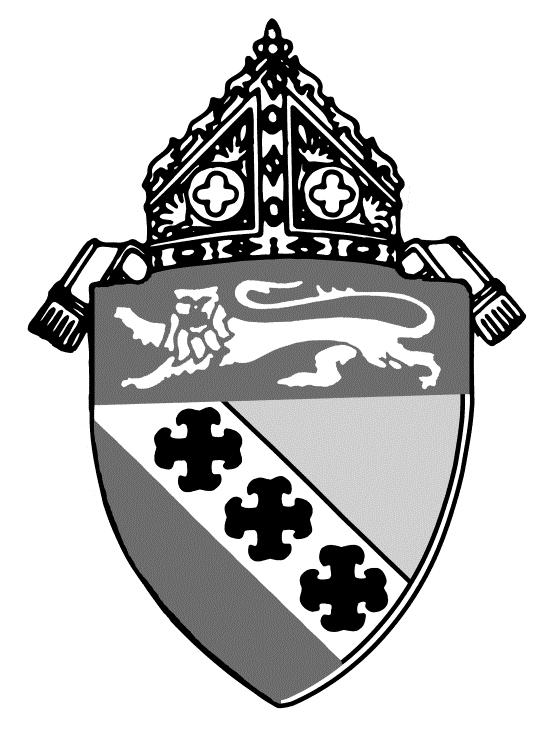 DEACONMINISTRY AGREEMENT